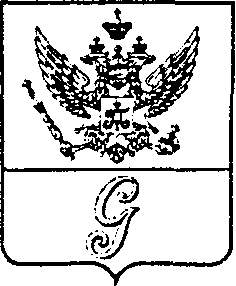 СОВЕТ  ДЕПУТАТОВ  МУНИЦИПАЛЬНОГО  ОБРАЗОВАНИЯ«ГОРОД  ГАТЧИНА»ГАТЧИНСКОГО  МУНИЦИПАЛЬНОГО  РАЙОНАТРЕТЬЕГО СОЗЫВАРЕШЕНИЕот  31 августа  2016 года                                                                                      №  48Руководствуясь Градостроительным кодексом Российской Федерации, Федеральным законом от 06.10.2003 № 131-ФЗ «Об общих принципах организации местного самоуправления в Российской Федерации», Федеральным законом от 31 марта 1999 г. N 69-ФЗ «О газоснабжении в Российской Федерации», Уставом МО «Город Гатчина», на основании выполненного ООО «Центр газификации» по контракту №1605 от 24.08.2016 проекта схемы газоснабжения 9-10-11 кварталов мкр.  «Заячий ремиз» в  г._Гатчина, совет депутатов МО  «Город Гатчина»РЕШИЛ:Утвердить схему газоснабжения 9, 10, 11 кварталов микрорайона «Заячий ремиз» в МО «Город Гатчина» согласно приложению.Настоящее решение вступает в силу с момента опубликования в газете «Гатчинская правда» и подлежит размещению на официальном сайте МО «Город Гатчина».Глава МО «Город Гатчина» -Председатель совета депутатовМО «Город Гатчина»                                                                   В.А. ФилоненкоОб утверждении схемы газоснабжения 9, 10, 11 кварталов микрорайона «Заячий ремиз» в  МО «Город Гатчина»